Приложение № 3. Математика.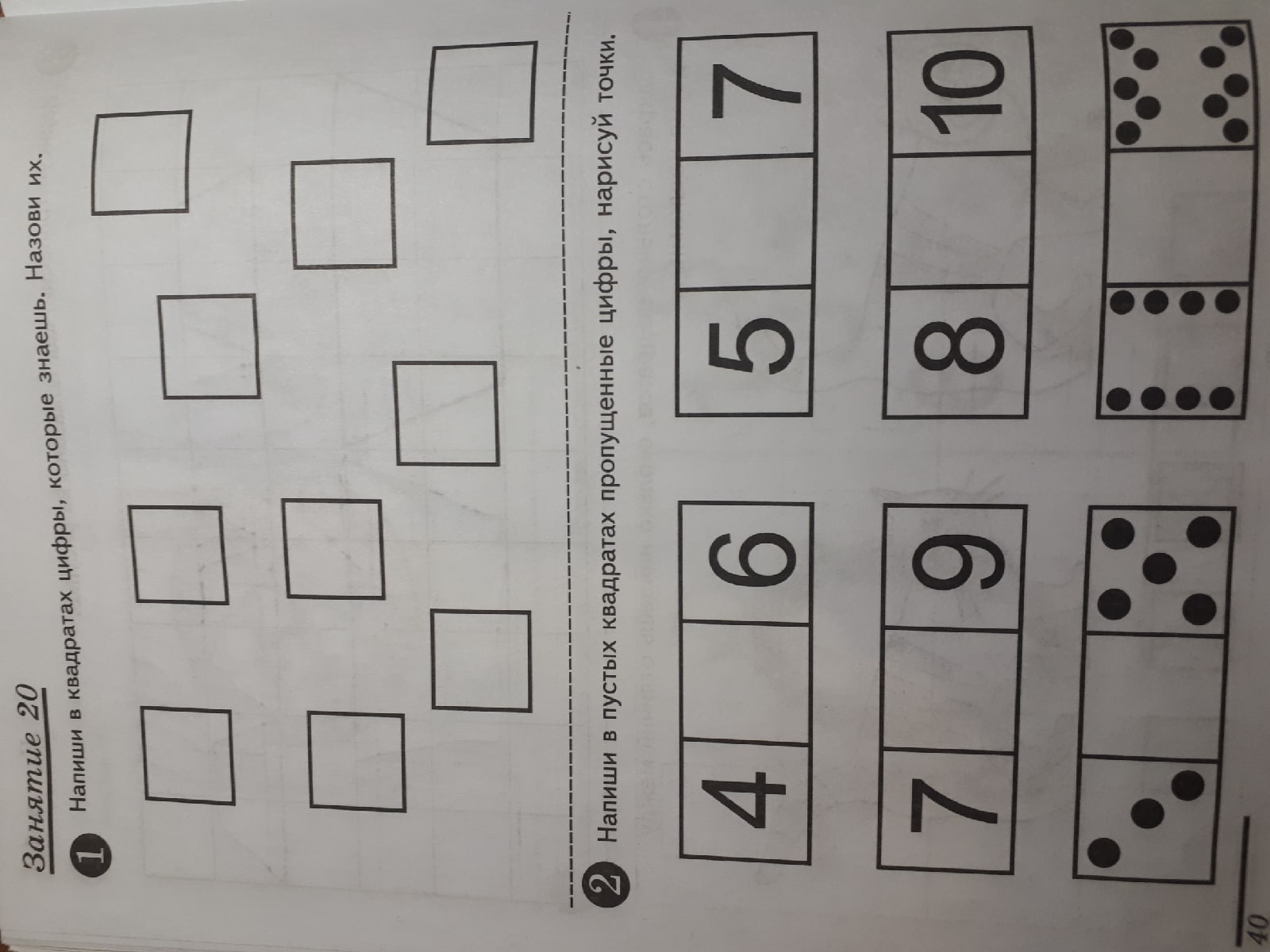 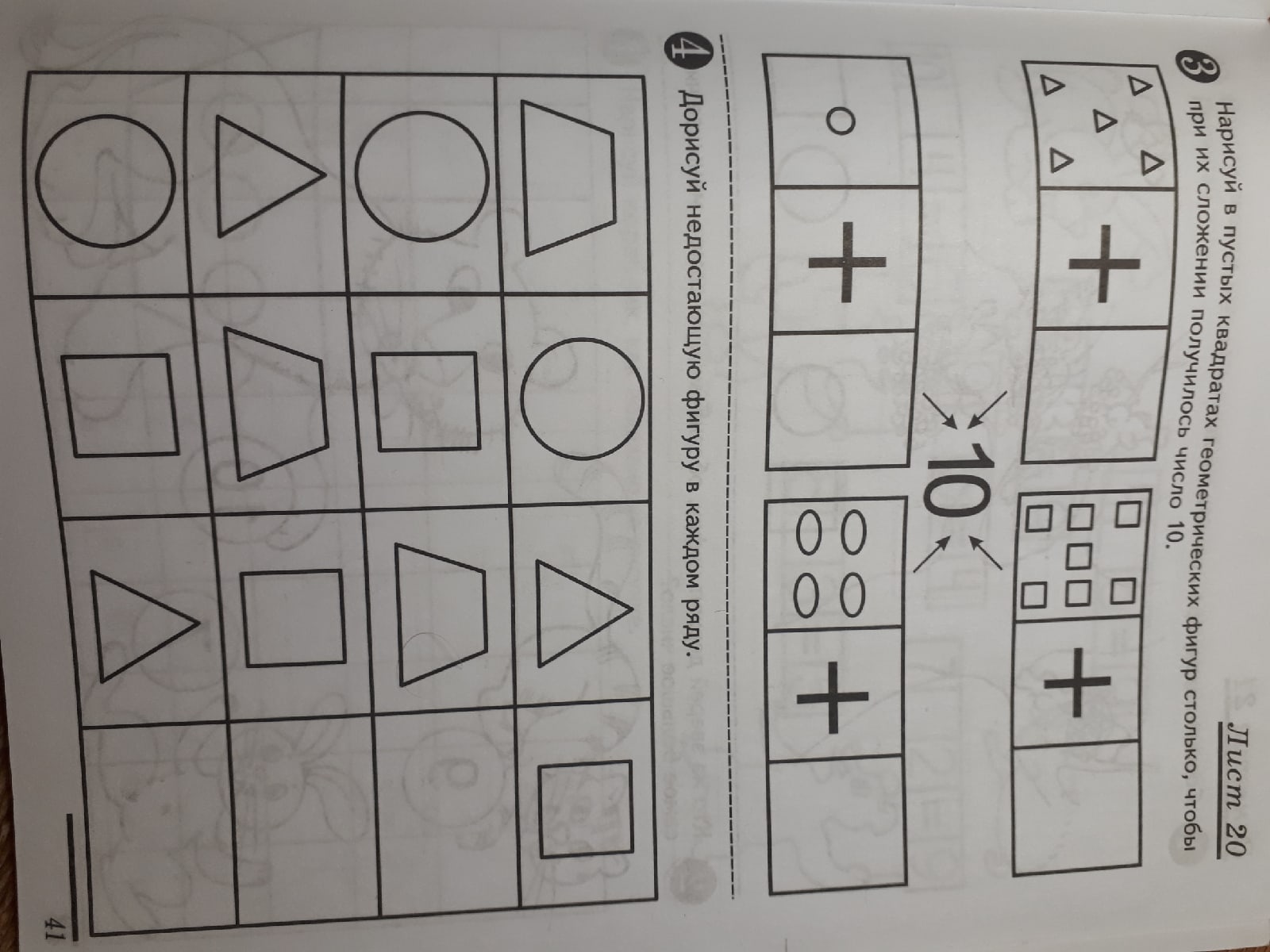 